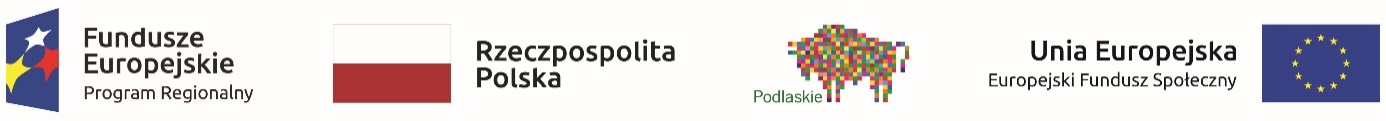 Projekt współfinansowany ze środków Europejskiego Funduszu Społecznego w ramach Regionalnego Programu Operacyjnego Województwa Podlaskiego na lata 2014-2020KARTA ZGŁOSZENIA UCZESTNICTWA Zgłaszam uczestnictwo w spotkaniu informacyjnym organizowanym przez Stowarzyszenie Lokalna Grupa Działania „Kraina Mlekiem Płynąca” z siedzibą w Małym Płocku w dniu 06 września 2022 roku o godz. 1400OŚWIADCZENIA DOTYCZĄCE PRZETWARZANIA DANYCH OSOBOWYCHWyrażam zgodę na przetwarzanie moich danych osobowych przez Stowarzyszenie Lokalna Grupa Działania Kraina Mlekiem Płynąca oraz przyjmuję do wiadomości, że: administratorem moich danych osobowych jest Stowarzyszenie Lokalna Grupa Działania Kraina Mlekiem Płynąca, ul. Krótka 15, 18-516 Mały Płockz administratorem danych osobowych mogę kontaktować się poprzez adres e-mail: biuro@krainamlekiemplynaca.pl lub pisemnie na adres korespondencyjny Stowarzyszenie Lokalna Grupa Działania Kraina Mlekiem Płynąca, ul. Krótka 15, 18-516 Mały Płockadministrator danych wyznaczył inspektora ochrony danych, z którym można kontaktować się w sprawach dotyczących przetwarzania danych osobowych oraz korzystania z praw związanych z przetwarzaniem danych, poprzez adres e-mail: kontakt@strefaplus.com lub pisemnie na adres korespondencyjny administratora danych, wskazany w pkt. III.2;zebrane dane osobowe będą przetwarzane przez administratora danych na podstawie art. 6 ust. 1 lit. c) rozporządzenia 2016/679, gdy jest to niezbędne do wypełnienia obowiązku prawnego ciążącego na administratorze danych (dane obowiązkowe) lub art. 6 ust. 1 lit. a) rozporządzenia 2016/679, tj. na podstawie odrębnej zgody na przetwarzanie danych osobowych, która obejmuje zakres danych szerszy, niż to wynika z powszechnie obowiązującego prawa (dane nieobowiązkowe);zebrane dane osobowe na podstawach, o których mowa w pkt. III.4 będą przetwarzane przez administratora danych w celu realizacji zadań wynikających z art. 34 ust. 3 lit. f oraz ust. 4 rozporządzenia Parlamentu Europejskiego i Rady (UE) nr 1303/2013 z dnia 17 grudnia 2013 r. ustanawiającego wspólne przepisy dotyczące Europejskiego Funduszu Rozwoju Regionalnego, Europejskiego Funduszu Społecznego, Funduszu Spójności, Europejskiego Funduszu Rolnego na rzecz Rozwoju Obszarów Wiejskich oraz Europejskiego Funduszu Morskiego i Rybackiego oraz ustanawiającego przepisy ogólne dotyczące Europejskiego Funduszu Rozwoju Regionalnego, Europejskiego Funduszu Społecznego, Funduszu Spójności i Europejskiego Funduszu Morskiego i Rybackiego oraz uchylającego rozporządzenie Rady (WE) nr 1083/2006 (Dz. Urz. UE L 347 z 20.12.2013 str. 320, z późn. zm.), ustawy z dnia 20 lutego 2015 r. o rozwoju lokalnym z udziałem lokalnej społeczności (Dz.U. z 2018, poz. 140) zebrane dane osobowe mogą być udostępniane podmiotom publicznym uprawnionym do przetwarzania danych osobowych na podstawie przepisów powszechnie obowiązującego prawa oraz podmiotom przetwarzającym dane osobowe na zlecenie administratora w związku z wykonywaniem powierzonego im zadania w drodze zawartej umowy, np. dostawcom wparcia informatycznego;dane osobowe zebrane na podstawie art. 6 ust. 1 lit. a) rozporządzenia 2016/679, tj. na podstawie odrębnej zgody na przetwarzanie danych osobowych będą przetwarzane przez okres realizacji zadania jakim jest świadczenie doradztwa i monitorowanie jakości udzielonego doradztwa nie krócej niż 5 lata od dnia ich zebrania lub do czasu odwołania zgody przez osobę której dane osobowe dotyczą;przysługuje mi prawo dostępu do moich danych, prawo żądania ich sprostowania, usunięcia lub ograniczenia ich przetwarzania w przypadkach określonych w rozporządzeniu 2016/679;w przypadkach, w których przetwarzanie moich danych osobowych odbywa się na podstawie art. 6 ust. 1 lit. a) rozporządzenia 2016/679, tj. na podstawie odrębnej zgody na przetwarzanie danych osobowych, przysługuje mi prawo do odwołania tej zgody lub zmiany w dowolnym momencie, bez wpływu na zgodność z prawem przetwarzania, którego dokonano na podstawie zgody przed jej odwołaniem; w przypadku uznania, że przetwarzanie danych osobowych narusza przepisy rozporządzenia 2016/679, przysługuje mi prawo wniesienia skargi do Prezesa Urzędu Ochrony Danych Osobowych.	                                                                   …………..……………………	                                                         (data, podpis)Imię i nazwiskoNazwa OrganizacjiAdres:Nr telefonu:e-mail: